ACTA DE REUNIÓN CORPORATIVA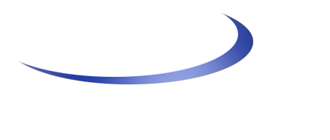 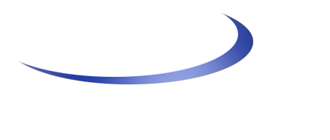 ACTAOTRA INFORMACIÓNHaga clic aquí para obtener una plantilla de Smartsheet        FECHA:Jueves, 3 de marzo de 2016                                     HORA:10: 30 amLUGAR:Salón de conferencias BREUNIÓN CREADA POR:Sara RojasREDACTOR DEL ACTA:Ana OlmedoTIPO DE REUNIÓN:ObjetivoREGISTRO DEL TIEMPO:Edgar RealFACILITADOR:Sara RojasNo. ASISTENTES:22[Ingrese aquí el tema de la agenda][Ingrese aquí el tema de la agenda][Ingrese aquí el tema de la agenda][Ingrese aquí el tema de la agenda][Ingrese aquí el tema de la agenda][Ingrese aquí el tema de la agenda]TIEMPO ASIGNADO5 min5 minPRESENTADO PORAna OlmedoAna OlmedoDISCUSIÓN  ObservacionesObservacionesObservacionesObservacionesObservacionesCONCLUSIONObservacionesObservacionesObservacionesObservacionesObservacionesACCIONACCIONACCION ADOPTADA PORACCION ADOPTADA PORACCION ADOPTADA PORFECHA DE EJECUCIÓNDescripción de la acciónDescripción de la acciónAna OlmedoAna OlmedoAna OlmedoViernes 22 de abril de 2016, 1:00 PM[Ingrese aquí el tema de la agenda][Ingrese aquí el tema de la agenda][Ingrese aquí el tema de la agenda][Ingrese aquí el tema de la agenda][Ingrese aquí el tema de la agenda][Ingrese aquí el tema de la agenda]TIEMPO ASIGNADO5 min5 minPRESENTADO PORAna OlmedoAna OlmedoDISCUSIÓN  ObservacionesObservacionesObservacionesObservacionesObservacionesCONCLUSIONObservacionesObservacionesObservacionesObservacionesObservacionesACCIONACCIONACCION ADOPTADA PORACCION ADOPTADA PORACCION ADOPTADA PORFECHA DE EJECUCIÓNDescripción de la acciónDescripción de la acciónAna OlmedoAna OlmedoAna OlmedoViernes 22 de abril de 2016, 1:00 PM[Ingrese aquí el tema de la agenda][Ingrese aquí el tema de la agenda][Ingrese aquí el tema de la agenda][Ingrese aquí el tema de la agenda][Ingrese aquí el tema de la agenda]TIEMPO ASIGNADO5 min5 minPRESENTADO PORAna OlmedoDISCUSIÓN  ObservacionesObservacionesObservacionesObservacionesCONCLUSIONObservacionesObservacionesObservacionesObservacionesACCIONACCIONACCION ADOPTADA PORACCION ADOPTADA PORFECHA DE EJECUCIÓNDescripción de la acciónDescripción de la acciónAna OlmedoAna OlmedoViernes 22 de abril de 2016, 1:00 PM[Ingrese aquí el tema de la agenda][Ingrese aquí el tema de la agenda][Ingrese aquí el tema de la agenda][Ingrese aquí el tema de la agenda][Ingrese aquí el tema de la agenda]TIEMPO ASIGNADO5 min5 minPRESENTADO PORAna OlmedoDISCUSIÓN  ObservacionesObservacionesObservacionesObservacionesCONCLUSIONObservacionesObservacionesObservacionesObservacionesACCIONACCIONACCION ADOPTADA PORACCION ADOPTADA PORFECHA DE EJECUCIÓNDescripción de la acciónDescripción de la acciónAna OlmedoAna OlmedoViernes 22 de abril de 2016, 1:00 PMOBSERVADORES ObservacionesRECURSOSObservacionesNOTAS ESPECIALES  ObservacionesAPROBACIÓN DELSECRETARIO(A):(Firma y fecha)